Přílohy:Kartičky s obrázky na tabuli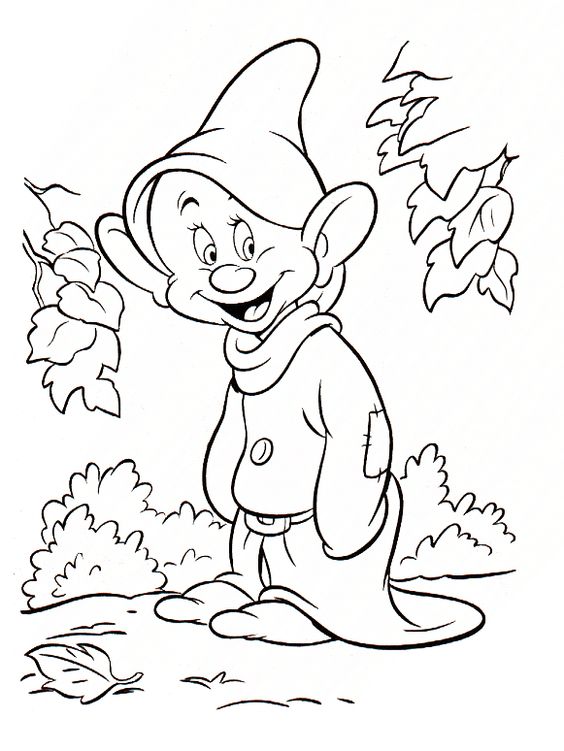 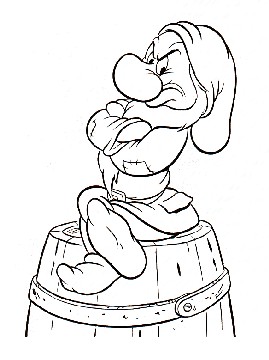 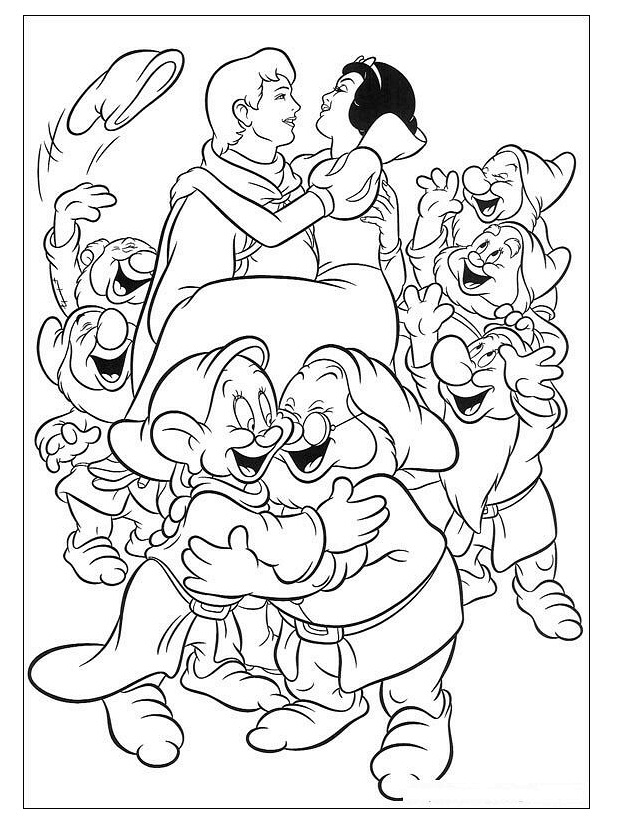 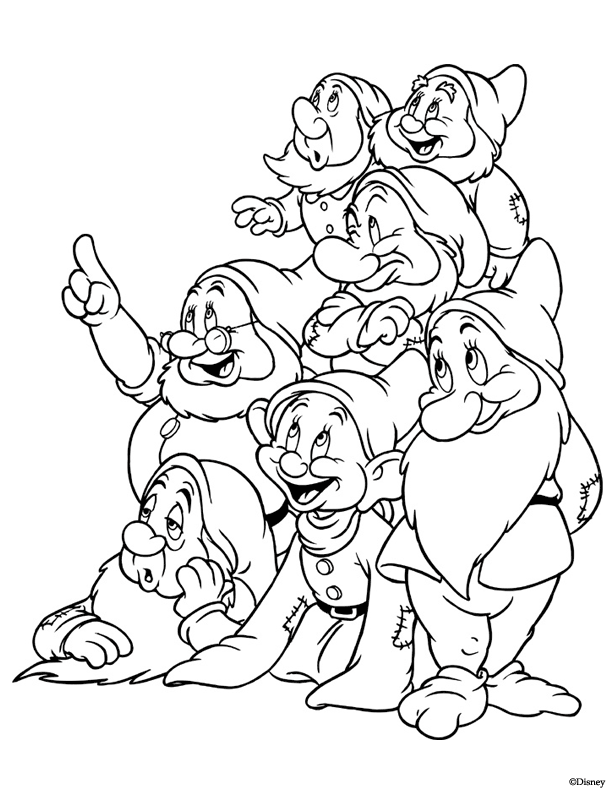 Kartičky pro žáky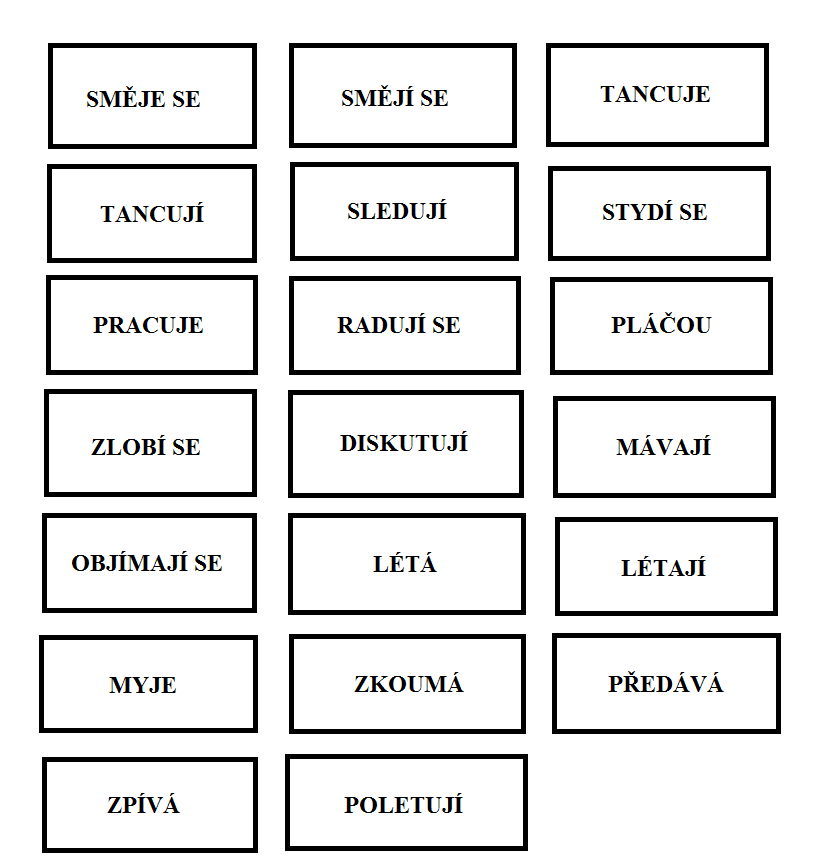 